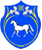 РОССИЙСКАЯ ФЕДЕРАЦИЯРЕСПУБЛИКА ХАКАСИЯШИРИНСКИЙ РАЙОНАДМИНИСТРАЦИЯЦЕЛИННОГО СЕЛЬСОВЕТАПОСТАНОВЛЕНИЕ                                                                                                       05.11.2020 г.                                            с. Целинного                                                           №   73Об утверждении муниципальной  программы «Комплексные  меры  противодействия немедицинскомупотреблению наркотических средств и их незаконномуобороту, профилактики наркомании, алкоголизма итоксикомании  на территории Целинного сельсовета на 2021- 2025 годы» В целях реализации  Федерального Закона  от 08.01.1998 № З-ФЗ «О наркотических средствах и психотропных веществах» (в редакции Федерального закона от 06.04.2011  № 66-ФЗ), Указа Президента Российской Федерации от 18.10.2007 № 1374 «О дополнительных мерах по противодействию незаконному обороту наркотических средств, психотропных веществ и их прекурсоров» (в редакции Указа Президента Российской Федерации от 27.01.2011 № 97),  согласно Устава  муниципального образования Целинный сельсовет, администрация Целинного сельсоветаПОСТАНОВЛЯЕТ:Утвердить муниципальную программу «Комплексные  меры  противодействия немедицинскому потреблению наркотических средств и их незаконному обороту, профилактики наркомании, алкоголизма и токсикомании  на территории Целинного сельсовета  на 2021- 2025 годы» Постановление подлежит опубликованию (обнародованию), размещению на официальном сайте Целинного сельсовета.Контроль за исполнение  данного постановления оставляю за собой.Глава Целинного сельсовета:                                                                                                Т.И. МорозоваМУНИЦИПАЛЬНАЯ  ПРОГРАММА «Комплексные  меры  противодействия немедицинскому потреблению наркотических средств и их незаконному обороту, профилактики наркомании, алкоголизма и токсикомании на территории Целинного сельсовета  на 2021 - 2025 годы»Приложение кПостановлению АдминистрацииЦелинного сельсовета ШиринскогоРайона Республики Хакасия № 73  от 05.11.2020г.ПАСПОРТмуниципальной программы«Комплексные  меры  противодействия немедицинскому потреблению наркотических средств и их незаконному обороту, профилактики наркомании, алкоголизма и токсикомании  на территории Целинного сельсовета  на 2021- 2025 годы».Раздел I. ХАРАКТЕРИСТИКА ПРОБЛЕМЫ   	Проблема злоупотребления психоактивными веществами, среди которых: алкоголь и его суррогаты, наркотические и токсические вещества, остро стоит как среди жителей Целинного сельсовета, так и по Ширинскому району, где регистрируются заболеваемость алкоголизмом, количество отравлений алкоголем и его суррогатами, систематически выявляются новые случаи наркологических заболеваний.   	В настоящее время отсутствует механизм принудительного лечения больных алкоголизмом, наркоманией, токсикоманией.            Вызывает озабоченность тот факт, что  стабильно высоким остается уровень отравлений алкоголем и его суррогатами с летальным исходом. Неуклонно увеличивается доля женщин, взятых на учет с впервые установленным диагнозом "Синдром зависимости от алкоголя".    	Серьезную озабоченность вызывает рост числа наркопотребителей. Ежегодно фиксируется прирост стоящих на учете лиц, страдающих наркотической зависимостью.     	Вместе с тем низка выявляемость несовершеннолетних на этапе злоупотребления психоактивными веществами, когда еще возможно предотвратить формирование синдрома зависимости, применив комплекс мер медико-психологического, педагогического и социального характера. Все без исключения подростки являются на прием к наркологу по поводу заболевания по направлению инспектора ПДН или комиссии по делам несовершеннолетних.Кроме того, среди учащихся появляется прослойка, имеющая опыт «первых проб» наркотических препаратов. Прогрессирующей алкоголизации детей и молодежи способствует, по сути, неконтролируемое положение с продажей спиртных напитков. 	         При проведении профилактической работы продолжает преобладать негативно-ориентированный подход к профилактике алкоголизма, наркомании, токсикомании среди учащихся, характеризующийся массовым информированием молодежи о вреде наркотиков, использованием стратегии запугивания, преобладанием массовых форм профилактики. Позитивно ориентированные стратегии, направленные на формирование у молодежи жизненных навыков (преодоление стресса, принятие решений, отстаивание своей позиции и др.) используются крайне редко. В  большинстве  образовательных учреждений разработаны программы здорового образа жизни. Общественность слабо вовлечена в процесс профилактики алкоголизма, наркомании и токсикомании, мало используется потенциал семьи.    	Не отработана система раннего выявления лиц, незаконно употребляющих психоактивные вещества, на уровне школы, семьи, мест досуга и контроля над ними.                                Раздел II. ОСНОВНЫЕ ЦЕЛИ И ЗАДАЧИ ПРОГРАММЫ   	Программа содержит меры по организационно-правовому обеспечению усиления борьбы с наркоманией и алкоголизмом, направленные на:- создание системы выявления лиц, допускающих немедицинское употребление наркотиков и злоупотребление алкоголем;- совершенствование антинаркотической и антиалкогольной пропаганды;- повышение уровня взаимодействия правоохранительных органов с иными ведомствами и организациями, органами местного самоуправления и общественностью в сфере противодействия распространению наркотиков;- совершенствование просветительной работы с населением;- повышение уровня профилактики распространения наркомании и алкоголизма среди населения, культуры поведения, прежде всего в молодежной среде.                                Раздел III. СИСТЕМА ПРОГРАММНЫХ МЕРОПРИЯТИЙПрограмма включает разделы, указанные в Перечне программных мероприятий, направленные на противодействие незаконному распространению наркотиков:- профилактика злоупотребления наркотическими средствами и алкоголем;- пресечение незаконного оборота наркотических средств и спиртосодержащей продукции;- обеспечение контроля над производством и реализацией наркотических средств и психотропных веществ;- межрегиональное сотрудничество в области борьбы с незаконным оборотом наркотиков;Раздел IV. РЕСУРСНОЕ ОБЕСПЕЧЕНИЕ ПРОГРАММЫРесурсное обеспечение Программы осуществляется за счет средств местного  бюджета в объемах, предусмотренных Программой и утвержденных на очередной финансовый год.Объем средств местного  бюджета, необходимый для финансирования Программы, составляет всего на 2021 – 2025 годы 5,0  тыс. рублей, в том числе по годам реализации:- 2021 год -  1,0 тыс. рублей;- 2022 год – 1,0 тыс. рублей;- 2023 год -  1,0 тыс. рублей.- 2024 год – 1,0 тыс. рублей- 2025 год – 1,0 тыс. рублейV. КОНТРОЛЬ  ЗА ХОДОМ  РЕАЛИЗАЦИИ ПРОГРАММЫ1. Система контроля эффективности реализации Программы состоит из следующих элементов:- контроль целевого использования средств;- предоставление отчетности исполнителями Программы об использовании средств и о результатах исполнения мероприятий в установленном порядке;- анализ хода реализации Программы и эффективности использования средств.2. Исполнители Программы:- разрабатывают и утверждают ежегодные планы работ по выполнению соответствующих мероприятий;- осуществляют организацию, контроль и обеспечение выполнения в полном объеме предусмотренных Программой мероприятий;- до 15 числа, следующего за окончанием квартала, представляют руководителю Программы информацию о ходе выполнения программных мероприятий;- подготавливают и направляют руководителю Программы предложения к ежегодному объему финансирования с соответствующими обоснованиями.Раздел VI. ОЦЕНКА ЭФФЕКТИВНОСТИ РЕАЛИЗАЦИИ ПРОГРАММЫПредполагается, что реализация Программы к 2025 году позволит достичь следующих результатов:- формирование действенной антинаркотической и антиалкогольной пропаганды и профилактики наркомании и алкоголизма;- вовлечение подростков в профилактические мероприятия;- повышение доверия общества к правоохранительным органам;- обеспечение надлежащих условий деятельности правоохранительной системы и повышение ее эффективности;- увеличение числа случаев выявления злоупотреблений наркотическими средствами;- увеличение числа выявленных преступлений, связанных с алкоголизмом и незаконным оборотом наркотических средств;- уменьшение количества наркоманов и алкоголиков в муниципальном образованииРаздел VII.  МЕТОДИКА ОЦЕНКИ ЭФФЕКТИВНОСТИ РЕАЛИЗАЦИИ МУНИЦИПАЛЬНОЙ ПРОГРАММЫ ЗА ОТЧЕТНЫЙ ГОД И ЗА ПЕРИОД С НАЧАЛА РЕАЛИЗАЦИИ
            Комплексная оценка эффективности реализации муниципальной программы осуществляется ежегодно в течение всего срока ее реализации и по окончании ее реализации и включает в себя оценку степени выполнения мероприятий Программы и оценку эффективности реализации Программы.Оценка степени выполнения мероприятий ПрограммыСтепень выполнения мероприятий Программы за отчетный год рассчитывается как отношение количества мероприятий, выполненных в отчетном году в установленные сроки, к общему количеству мероприятий, предусмотренных к выполнению в отчетном году.
            Степень выполнения мероприятий Программы по окончании ее реализации рассчитывается как отношение количества мероприятий, выполненных за весь период реализации Программы, к общему количеству мероприятий, предусмотренных к выполнению за весь период ее реализации.Оценка эффективности реализации ПрограммыЭффективность реализации муниципальной программы рассчитывается путем соотнесения степени достижения показателей (индикаторов) муниципальной программы к уровню ее финансирования (расходов). Наименование        
Программы           «Комплексные  меры  противодействия немедицинскому потреблению наркотических средств и их незаконному обороту, профилактики наркомании, алкоголизма и токсикомании  на территории Целинного сельсовета  на 2021 - 2025 годы». (далее - Программа)Основание для       
разработки Программы Федеральный закон от 08.01.1998 г.  N 3-ФЗ "О наркотических средствах и психотропных     веществах" (с последующими изменениями и  дополнениями),   гл. 5 Закона Республики Хакасия от 3 декабря 2003 г. N 75 "О профилактике наркомании, токсикомании,  алкоголизма и реабилитации лиц с наркотической и   алкогольной зависимостью на территории Республики  Хакасия".                                        Муниципальный       
заказчик           Администрация Целинного сельсоветаОсновная цель       
Программы          Обеспечение условий для приостановления роста       
злоупотребления наркотиками и алкоголем и их        
незаконного оборота                                Основные задачи     
Программы          - Усиление борьбы с незаконным оборотом наркотиков; 
- поэтапное сокращение распространения наркомании и 
алкоголизма, связанных с ними преступлений и 
правонарушений до уровня минимальной опасности для  
общества;                                           
- уничтожение дикорастущих растений, употребляемых
для изготовления наркотиков, (конопля, мак),        
произрастающих в сельскохозяйственных посевах на    
прилегающих к территории с. Целинное.
- совершенствование системы профилактики
употребления наркотиков и алкоголя различными
категориями населения, прежде всего молодежью и 
несовершеннолетними, воспитание здорового образа 
жизни и проведение культурного досуга;              
- активизация работы по привлечению молодежи к
занятиям спортом.                                  Сроки реализации    
Программы          2021 – 2025 годы                                   Объемы и источники  
финансирования      
Программы          Финансирование программных мероприятий              
осуществляется за счет средств местного  бюджета в 
объемах, предусмотренных Программой.                
Всего в 2021 – 2025 годах – 5,0 тыс. рублей, в том
числе по годам реализации:                          2021 год - 1,0 тыс. рублей;2022 год - 1,0 тыс. рублей 2023 год –1,0 тыс. рублей2024год – 1,0 тыс. рублей2025год – 1,0 тыс. рублей              Ожидаемые конечные  
результаты          
реализации ПрограммыВ результате реализации Программы предполагается:   
 - увеличить долю населения, занимающегося физической культурой и спортом, до 20%;                      
- повышение антинаркотической и антиалкогольной
ориентации общества, способствующей моральному и
физическому оздоровлению населения, формирование
системы антинаркотической и антиалкогольной  пропаганды;                                         
- привлечение общественных организаций к решению проблемы борьбы с наркоманией и алкоголизмом. - выявление  и   пресечение   преступлений,   совершенных   в организованных  формах,   в   сфере   незаконного   оборота наркотиков;                                                - повышение   качества   профилактической   антинаркотическойдеятельности в образовательной и молодежной среде;         - развитие информационно-пропагандистской работы, популяризация здорового образа жизни;                      - увеличение числа подростков и молодежи, занимающихся спортом, занятых общественно полезной деятельностью.Раздел VII. ПЕРЕЧЕНЬ ПРОГРАММНЫХ МЕРОПРИЯТИЙ